記入日　　平成　　年　　月　　日1.　発症～初診日～現在までの状況2.　相談場所：〒810-0074　福岡県福岡市中央区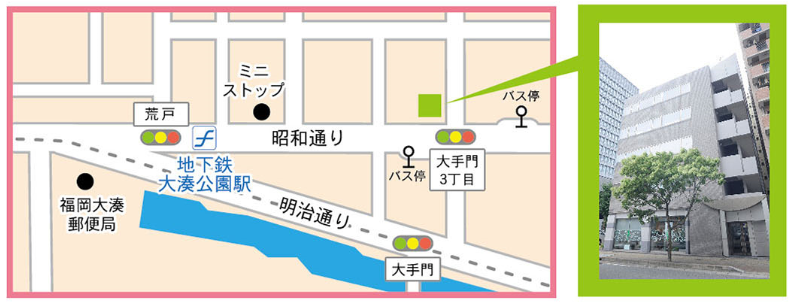 大手門3-1-1　大手門高木ビル5F電話：092－753－9973※迷われた場合にはご連絡ください。3.　ご持参頂くもの年金手帳印鑑この紙障害者手帳（障害者手帳を持っている場合）申請時に使用した診断書の写し（障害者手帳を持っている場合）≪その他　特記事項≫今、困っていること、相談したいことなどご記入下さい記入例記入日　　平成　　年　　月　　日1.　発症～初診日～現在までの状況2.　相談場所：〒810-0074　福岡県福岡市中央区大手門3-1-1　大手門高木ビル5F電話：092－753－9973※迷われた場合にはご連絡ください。3.　ご持参頂くもの年金手帳印鑑この紙障害者手帳（障害者手帳を持っている場合）申請時に使用した診断書の写し（障害者手帳を持っている場合）≪その他　特記事項≫今、困っていること、相談したいことなどご記入下さいうつ病により会社を退職。小さい子供がいる為経済的な不安が強い。治療に専念できる環境を整えて、障害者枠で再就職を目指したい。・性別男・女基礎年金番号　　　　　　　　　―住所〒　　　―電話番号自宅：　　　　　―　　　　　　―携帯：　　　　　―　　　　　　―生年月日昭和・平成　　　　年　　　　月　　　　日　（　　　　歳）傷病名初診日昭和・平成　　　　年　　　　月　　　　日障害認定日　記入不要です昭和・平成　　　　年　　　　月　　　　日初診日の年金加入状況国民年金　　　　　　厚生年金　　　　　　共済年金初診日以前の年金保険料納付状況（いずれか該当するものに✔を入れて下さい）初診日当時は厚生年金または共済年金に加入1年以上は継続して在職していた初診日当時は国民年金保険料を継続して支払っていた自営業　専業主婦　学生　無職　　※いずれか〇で囲んでください初診日当時は国民年金保険料を継続して支払っていた記憶がない自営業　専業主婦　学生　無職　　※いずれか〇で囲んでくださいその他　※ご記入下さい（　　　　　　　　　　　　　　　　　　　　　　　　　　　　　　　　　　　　）障害者手帳の有無手帳名（　　　　　　　　　　　　）・　　　　級家族構成配偶者　　　有　・　無　　　　　　子供（18歳以下）　　　　人障害年金を知ったきっかけネット検索　　新聞広告　　病院の紹介　　知人の紹介　　その他病院名と受診期間自覚症状・通院頻度・治療内容・日常生活の状況（不自由さ）等発症日(昭和･平成　　　　 年 　　 月 　　　日)発症当時の症状病院名(　　　　　　　　　　　 　　　　　　　　)初診日　(昭和･平成　　　年 　　月 　　日)受診期間(昭和･平成　　 年 　　月 　　日～　　　　　　　　　　　　　年　　月　　日)病院名(　　　　　　　　　　　　 　　　　　　　)受診期間(昭和･平成　　 年 　　月 　　日～　　年　　月　　日)病院名(　　　　　　　　　　　 　　　　　　　　)受診期間(昭和･平成　　 年 　　月 　　日～　　年　　月　　日)病院名(　　　　　　　　　　　 　　　　　　　　)受診期間(昭和･平成　　 年 　　月 　　日～　　年　　月　　日)・性別　　　　　　　　　　　　　　　　　　男・女基礎年金番号　1２３４　―　５６７８９０住所〒810-0074福岡市中央区大手門○―○―○　　福岡アパート○○○号室電話番号自宅：  ０９２　―　○○○　　―　○○○○携帯：  ０９０　―　○○○○　―　○○○○生年月日昭和・平成　　50年　　　1月　　　1日　（　40歳）傷病名うつ病初診日昭和・平成　　　20年　　5月　　15日障害認定日　記入不要です昭和・平成　　　　年　　　　月　　　　日初診日の年金加入状況国民年金　　　　　　厚生年金　　　　　　共済年金初診日以前の年金保険料納付状況（いずれか該当するものに✔を入れて下さい）初診日当時は厚生年金または共済年金に加入1年以上は継続して在職していた初診日当時は国民年金保険料を継続して支払っていた自営業　専業主婦　学生　無職　　※いずれか〇で囲んでください初診日当時は国民年金保険料を継続して支払っていた記憶がない自営業　専業主婦　学生　無職　　※いずれか〇で囲んでくださいその他　※ご記入下さい（　　　　　　　　　　　　　　　　　　　　　　　　　　　　　　　　　　　　）障害者手帳の有無手帳名（精神障害者保健福祉手帳　）・　　３　級家族構成配偶者　　　有　・　無　　　　　　子供（18歳以下）　　１　人障害年金を知ったきっかけネット検索　　新聞広告　　病院の紹介　　知人の紹介　　その他病院名と受診期間自覚症状・通院頻度・治療内容・日常生活の状況（不自由さ）等発症日(昭和･平成　　　20 年 　4　月 　頃　　日)発症当時の症状仕事が多忙でストレスを感じていた意欲の低下・疲労感・不眠・食欲不振などの自覚症状があり病院の受診を決意病院名(　　○○メンタルクリニック　　　　　　)初診日　(昭和･平成　20年 　5月 　15日)受診期間(昭和･平成　　 年 　　月 　　日～　　　　　　　　　　20年　12月　頃　日)診察・検査の結果、うつ病と診断　薬処方　外来通院（月1回）正社員・営業職（体調不良により休みがち）病院名(　　△△病院　精神科　　　　　　　　　)受診期間(昭和･平成　21年 　1月 頃　日～23年　6月中旬　日)症状が改善せず転院　紹介状あり　薬処方　外来通院（月2回）休職（平成○年○月○日～○月○日）食欲不振により体重減少（-10キロ）薬を飲んでも眠れず、昼夜逆転の生活病院名(　　☆☆総合病院　精神科　　　　　　　)受診期間(昭和･平成　23年 　7　月 　20　日～　26年11　月　現在日)症状が悪化した為、自己判断で転院　紹介状なし薬処方　外来通院（月1～2回）復職したが、体調不良が続き、〇年○月末で退職無収入になったため経済的な不安が強い病院名(　　　　　　　　　　　 　　　　　　　　)受診期間(昭和･平成　　 年 　　月 　　日～　　年　　　月　　　日)